FLAREP 2015 – 29e	 COLLOQUE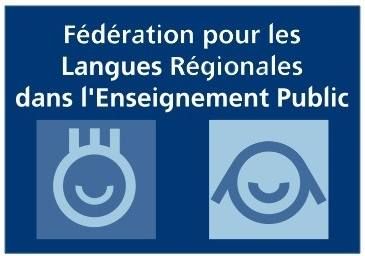 Langues régionales et économie durable Comprendre • sensibiliser • communiquer • organiser • évaluer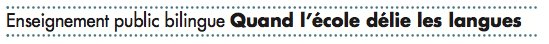 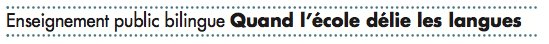 Votre inscription :Adresse :      Code Postal :       	Ville :      Tél. :      	Courriel :      Votre arrivée / départ • VENDREDI 23 OCTOBRE : Heure et lieu d’arrivée :      • SAMEDI 24 OCTOBRE : Heure et lieu d’arrivée :      • LUNDI 26 OCTOBRE : Heure et lieu de départ :      Votre participation : CHAMBÉRY Haut du formulaireSamedi 24/10/15	Midi  	Soir  		      Adultes /       Enfants	      Adultes /       EnfantsDimanche 25/10/15	Midi   	Soir  	      Adultes /       Enfants	      Adultes /       EnfantsGENÈVELundi 26/10/15 	Midi    		      Adultes /       Enfants	hébergement Groupe FLAREP : AUBERGE DE JEUNESSE À AIX LES BAINSChambre collective de 3 à 6 litsNuit du vendredi 23/10/2014	Nuit du samedi 24/10/15		Nuit du dimanche 25/10/15	 ADULTE / ENFANT                            =	Même tarif ??	Pour calculer votre participation :• Pension complète : 1 nuit + Petit déjeuner + 2 repas	75,00 € / Pers• ½ Pension : 1 nuit + Petit déjeuner + 1 repas	60,00 €/ Pers• Repas seul (midi)	20,00 € / Pers• Repas du lundi 26 octobre à Genève	Offert À noter :	• Samedi 24/10/2015 :– 14 h :	Ouverture du colloque à – Hôtel Altedia – Chambéry– 15 h :	Langues régionales et économie durable	Conférence et débats : Entrée libre• Dimanche 25/10/2015 :	– Journée :	Hôtel Altedia – Chambéry 	Conférences et débats : Entrée libre• Lundi 26/10/2015 :– Matin :	Université de Genève - Conférences et débats : Entrée libre	– Après-midi :	Retour Infos complémentaires :• Hébergement Groupe FLAREP : Auberge de Jeunesse Aix les Bains. Les draps sont inclus mais n’oubliez pas serviettes de bain et affaires de toiletteCHAMBÉRY – AIX LES BAIS : 20 KMGare de Chambéry : 3 kmAéroport de Chambéry à 10 km : www.chambery-airport.com 
Aéroport de Grenoble à 60 km : www.grenoble-airport.com 
Aéroport de Lyon Saint-Exupéry à 90 km : www.lyonaeroports.com 
Aéroport de Genève-Cointrin à 90 km : www.gva.chINSCRIPTION À RETOURNER à flarep@flarep.comNom Prénom